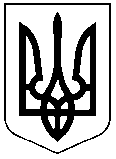 ЧЕРКАСЬКА  РАЙОННА  РАДАПРОТОКОЛдвадцятої третьої позачергової сесії районної радиVІІІ скликанням. Черкаси							03 березня 2023 року1. Обрано депутатів	- 53 особи2. Взяли участь у роботі сесії – 32 депутати    (список додається)ПОРЯДОК ДЕННИЙ:Про внесення змін до районної Програми "Про підтримку Черкаського батальйону територіальної оборони в/ч А7324" на 2022-2025 роки.Про "Районну програму "Призовна дільниця" на 2023-2027 роки".Про звіт про виконання районного бюджету Черкаського району за 2022 рік.Про внесення змін до рішення районної ради від 22.12.2022               №22-4/VIIІ "Про районний бюджет Черкаського району на 2023 рік".Про затвердження списку присяжних Канівського міськрайонного суду Черкаської області.Про затвердження списку присяжних Смілянського міськрайонного суду Черкаської області.Про внесення змін до рішення районної ради від 22.12.2022             №22-14/VІІІ.Про звільнення Господарського управління експлуатації приміщень Черкаської районної ради від спрямування орендної плати до загального фонду районного бюджету.Про передачу майна.Про делегування повноважень голові районної ради.Про внесення змін до рішення районної ради від 01.12.2020           №1-3/VІІІ "Про утворення та обрання складу постійних комісій районної ради".Про внесення змін до рішення районної ради від 11.03.2021           №7-4/VІIІ "Про організацію прийому громадян депутатами Черкаської районної ради VІІІ скликання".СЛУХАЛИ: Білоуса Андрія Володимировича, головного спеціаліста відділу цивільного захисту Черкаської районної державної адміністрації, який поінформував про зміни, які пропонується внести до районної Програми "Про підтримку Черкаського батальйону територіальної оборони в/ч А7324" на 2022-2025 роки.ВИРІШИЛИ: рішення районної ради "Про внесення змін до районної Програми "Про підтримку Черкаського батальйону територіальної оборони в/ч А7324" на 2022-2025 роки" прийнято, додається.СЛУХАЛИ: Білоуса Андрія Володимировича, головного спеціаліста відділу цивільного захисту Черкаської районної державної адміністрації, який представив на розгляд депутатів „Районну програму „Призовна дільниця“ на 2023-2027 роки“.ВИРІШИЛИ: рішення районної ради "Про „Районну програму „Призовна дільниця“ на 2023-2027 роки“" на 2022-2025 роки" прийнято, додається.СЛУХАЛИ: Рак Любов Іванівну, начальника фінансового управління Черкаської районної державної адміністрації, яка прозвітувала про виконання районного бюджету Черкаського району за 2022 рік.ВИРІШИЛИ: рішення районної ради "Про звіт про виконання районного бюджету Черкаського району за 2022 рік " прийнято, додається.СЛУХАЛИ: Рак Любов Іванівну, начальника фінансового управління Черкаської районної державної адміністрації, яка поінформувала про зміни, запропоноваю Черкаською районною державною адміністрацією до рішення районної ради від 22.12.2022 №22-4/VIIІ "Про районний бюджет Черкаського району на 2023 рік".ВИРІШИЛИ: рішення районної ради "Про внесення змін до рішення районної ради від 22.12.2022 №22-4/VIIІ "Про районний бюджет Черкаського району на 2023 рік"" прийнято, додається.СЛУХАЛИ: Гриценко Ірину Василівну, начальника відділу юридичного управління та управління об'єктами комунальної власності виконавчого апарату Черкаської районної ради, яка поінформувала про затвердження списку присяжних Канівського міськрайонного суду Черкаської області.ВИРІШИЛИ: рішення районної ради "Про затвердження списку присяжних Канівського міськрайонного суду Черкаської області" прийнято, додається.СЛУХАЛИ: Гриценко Ірину Василівну, начальника відділу юридичного управління та управління об'єктами комунальної власності виконавчого апарату Черкаської районної ради, яка поінформувала про затвердження списку присяжних Смілянського міськрайонного суду Черкаської області.ВИРІШИЛИ: рішення районної ради "Про затвердження списку присяжних Смілянського міськрайонного суду Черкаської області" прийнято, додається.СЛУХАЛИ: Гриценко Ірину Василівну, начальника відділу юридичного управління та управління об'єктами комунальної власності виконавчого апарату Черкаської районної ради, яка поінформувала про внесення змін до рішення районної ради від 22.12.2022 №22-14/VІІ.ВИРІШИЛИ: рішення районної ради "Про внесення змін до рішення районної ради від 22.12.2022 №22-14/VІІ" прийнято, додається.СЛУХАЛИ: Гриценко Ірину Василівну, начальника відділу юридичного управління та управління об'єктами комунальної власності виконавчого апарату Черкаської районної ради, яка поінформувала про звільнення Господарського управління експлуатації приміщень Черкаської районної ради від спрямування орендної плати до загального фонду районного бюджету.ВИСТУПИЛИ: Булатецький Микола Іванович, депутат районної ради, фракція "ПОЛІТИЧНА ПАРТІЯ "ЗА МАЙБУТНЄ"", Василенко Олександр Ігорович, голова Черкаської районної ради, Собко Олексій Петрович, депутат районної ради, фракція ""ПОЛІТИЧНА ПАРТІЯ "ЄВРОПЕЙСЬКА СОЛІДАРНІСТЬ"".ВИРІШИЛИ: рішення районної ради "Про звільнення Господарського управління експлуатації приміщень Черкаської районної ради від спрямування орендної плати до загального фонду районного бюджету" прийнято, додається.СЛУХАЛИ: Гриценко Ірину Василівну, начальника відділу юридичного управління та управління об'єктами комунальної власності виконавчого апарату Черкаської районної ради, яка поінформувала про передачу майна.ВИРІШИЛИ: рішення районної ради "Про передачу майна" прийнято, додається.СЛУХАЛИ: Гриценко Ірину Василівну, начальника відділу юридичного управління та управління об'єктами комунальної власності виконавчого апарату Черкаської районної ради, яка поінформувала про делегування повноважень голові районної ради.ВИСТУПИЛИ: Булатецький Микола Іванович, депутат районної ради, фракція ""ПОЛІТИЧНА ПАРТІЯ "ЗА МАЙБУТНЄ"", 	Василенко Олександр Ігорович, голова Черкаської районної ради, Дорошко Людмила Миколаївна, депутатка районної ради, фракція "ПОЛІТИЧНА ПАРТІЯ "ЄВРОПЕЙСЬКА СОЛІДАРНІСТЬ"", радник голови районної ради.ВИРІШИЛИ: рішення районної ради "Про делегування повноважень голові районної ради" прийнято, додається.СЛУХАЛИ: Гончаренка Олександра Івановича, заступника голови Черкаської районної ради, який поінформував про внесення змін до рішення районної ради від 01.12.2020 №1-3/VІІІ "Про утворення та обрання складу постійних комісій районної ради".ВИРІШИЛИ: рішення районної ради "Про внесення змін до рішення районної ради від 01.12.2020 №1-3/VІІІ "Про утворення та обрання складу постійних комісій районної ради"" прийнято, додається.СЛУХАЛИ: Гончаренка Олександра Івановича, заступника голови Черкаської районної ради, який поінформував про внесення змін до рішення районної ради від 11.03.2021 №7-4/VІIІ "Про організацію прийому громадян депутатами Черкаської районної ради VІІІ скликання.ВИРІШИЛИ: рішення районної ради "Про внесення змін до рішення районної ради від 11.03.2021 №7-4/VІIІ "Про організацію прийому громадян депутатами Черкаської районної ради VІІІ скликання"" прийнято, додається.Голова Черкаської районної ради							Олександр ВАСИЛЕНКОВідкрив та вів сесію голова Черкаської районної ради Олександр ВАСИЛЕНКО. Повідомив, що до участі у сесійному засіданні зареєстровано 32 депутати із 53, що дає підстави відкрити сесію. Оголосив двадцять третю позачергову сесію Черкаської районної ради восьмого скликання відкритою.(Виконувався Державний Гімн України)ГОЛОВУЮЧИЙ: Повідомив про зростання в країні кількості втрат, і не лише серед військовослужбовців та жителів тимчасово окупованих територій, а й серед цивільних, на відносно мирних територіях, які стали жертвами обстрілів та ракетних ударів, впродовж дев'яти років війни і понад рік повномасштабного вторгнення в Україну.Їх пам'ять вшанували хвилиною мовчання.ГОЛОВУЮЧИЙ: Нагадав, що у складі районної ради відбулися зміни, зокрема у фракції "Європейська Солідарність". Оголосив повідомлення депутатської фракції "ПОЛІТИЧНА ПАРТІЯ "ЄВРОПЕЙСЬКА СОЛІДАРНІСТЬ" про виключення Сухенко Анни Вікторівни, яка достроково припинила повноваження та включення Дармостука Олександра Олександровича, обраного депутатом районної ради до складу фракції "ПОЛІТИЧНА ПАРТІЯ "ЄВРОПЕЙСЬКА СОЛІДАРНІСТЬ".Відповідно до Регламенту районної ради для вирішення поточних питань роботи сесії, ведення протоколу голосування необхідно обрали секретаріат та лічильну комісію.Дві кандидатури до складу секретаріату.Наустінов Віктор Олександрович, депутат районної ради, позафракційний.Голосували "За" – одноголосно.Мартиненко Олександр Григорович, депутат районної ради, позафракційний.Голосували "За" – одноголосно.Три кандидатури до складу лічильної комісії:Дорошко Людмила Миколаївна, депутатка районної ради фракція ""ПОЛІТИЧНА ПАРТІЯ "ЄВРОПЕЙСЬКА СОЛІДАРНІСТЬ"".Голосували "За" – одноголосно.Лисенко Семен Юрійович, депутат районної ради, фракція "Політична Партія "ГОЛОС"".Голосували "За" – одноголосно.Плохута Ольга Іванівна, депутатка районної ради, фракція "ПОЛІТИЧНА ПАРТІЯ "КОМАНДА СЕРГІЯ РУДИКА. ЧАС ЗМІН!"Голосували "За" – одноголосно.Секретаріат та лічильна комісія зайняли визначені місця та приступили до виконання обов’язків. Затвердили порядок денний двадцять третьої позачергової сесії районної ради. Голосували "За" – одноголосно.Затвердили порядок ведення сесії:для інформації з питань порядку денного до _5_ хв.Сесію провести без перерви.Голосували "За" – одноголосно.Перейшли до розгляду питань порядку денного.СЛУХАЛИ: Білоуса Андрія Володимировича, головного спеціаліста відділу цивільного захисту Черкаської районної державної адміністрації, який поінформував про зміни, які пропонується внести до районної Програми "Про підтримку Черкаського батальйону територіальної оборони в/ч А7324" на 2022-2025 роки.ГОЛОВУЮЧИЙ: Запитань, зауважень, доповнень до проекту рішення не було.Питання розглядалося на засіданні постійної комісії районної ради з питань регламенту, депутатської етики, забезпечення законності, запобігання корупції та організації роботи районної ради та на засіданні президії. Голосували як рішення ради в цілому, в поіменному режимі, протокол поіменного голосування додається.ВИРІШИЛИ: рішення районної ради "Про внесення змін до районної Програми "Про підтримку Черкаського батальйону територіальної оборони в/ч А7324" на 2022-2025 роки" прийнято, додається.СЛУХАЛИ: Білоуса Андрія Володимировича, головного спеціаліста відділу цивільного захисту Черкаської районної державної адміністрації, який представив на розгляд депутатів „Районну програму „Призовна дільниця“ на 2023-2027 роки“.ГОЛОВУЮЧИЙ: Запитань, зауважень, доповнень до проекту рішення та до програми не було.Питання розглядалося на засіданні постійної комісії районної ради з питань регламенту, депутатської етики, забезпечення законності, запобігання корупції та організації роботи районної ради та на засіданні президії. Голосували як рішення ради в цілому, в поіменному режимі, протокол поіменного голосування додається.ВИРІШИЛИ: рішення районної ради "Про „Районну програму „Призовна дільниця“ на 2023-2027 роки“" на 2022-2025 роки" прийнято, додається.СЛУХАЛИ: Рак Любов Іванівну, начальника фінансового управління Черкаської районної державної адміністрації, яка прозвітувала про виконання районного бюджету Черкаського району за 2022 рік.ГОЛОВУЮЧИЙ: Запитань, зауважень, доповнень до проекту рішення не було.Питання розглядалося на засіданні постійної комісії районної ради з питань бюджету, фінансів, інвестиційної політики та економічного розвитку та на засіданні президії.Голосували як рішення ради в цілому, в поіменному режимі, протокол поіменного голосування додається.ВИРІШИЛИ: рішення районної ради "Про звіт про виконання районного бюджету Черкаського району за 2022 рік" прийнято, додається.СЛУХАЛИ: Рак Любов Іванівну, начальника фінансового управління Черкаської районної державної адміністрації, яка поінформувала про зміни, запропоновані Черкаською районною державною адміністрацією до рішення районної ради від 22.12.2022 №22-4/VIIІ "Про районний бюджет Черкаського району на 2023 рік".ГОЛОВУЮЧИЙ: Запитань, зауважень, доповнень до проекту рішення не було.Питання розглядалося на засіданні постійної комісії районної ради з питань бюджету, фінансів, інвестиційної політики та економічного розвитку та на засіданні президії.Голосували як рішення ради в цілому, в поіменному режимі, протокол поіменного голосування додається.ВИРІШИЛИ: рішення районної ради "Про внесення змін до рішення районної ради від 22.12.2022 №22-4/VIIІ "Про районний бюджет Черкаського району на 2023 рік"" прийнято, додається.СЛУХАЛИ: Гриценко Ірину Василівну, начальника відділу юридичного управління та управління об'єктами комунальної власності виконавчого апарату Черкаської районної ради, яка поінформувала про затвердження списку присяжних Канівського міськрайонного суду Черкаської області.ГОЛОВУЮЧИЙ: Запитань, зауважень, доповнень до проекту рішення не було.Питання розглядалося на засіданні постійної комісії районної ради з питань регламенту, депутатської етики, забезпечення законності, запобігання корупції та організації роботи районної ради та на засіданні президії. Голосували як рішення ради в цілому, в поіменному режимі, протокол поіменного голосування додається.ВИРІШИЛИ: рішення районної ради "Про затвердження списку присяжних Канівського міськрайонного суду Черкаської області" прийнято, додається.СЛУХАЛИ: Гриценко Ірину Василівну, начальника відділу юридичного управління та управління об'єктами комунальної власності виконавчого апарату Черкаської районної ради, яка поінформувала про затвердження списку присяжних Смілянського міськрайонного суду Черкаської області.ГОЛОВУЮЧИЙ: Запитань, зауважень, доповнень до проекту рішення не було.Питання розглядалося на засіданні постійної комісії районної ради з питань регламенту, депутатської етики, забезпечення законності, запобігання корупції та організації роботи районної ради та на засіданні президії. Голосували як рішення ради в цілому, в поіменному режимі, протокол поіменного голосування додається.ВИРІШИЛИ: рішення районної ради "Про затвердження списку присяжних Смілянського міськрайонного суду Черкаської області" прийнято, додається.СЛУХАЛИ: Гриценко Ірину Василівну, начальника відділу юридичного управління та управління об'єктами комунальної власності виконавчого апарату Черкаської районної ради, яка поінформувала про внесення змін до рішення районної ради від 22.12.2022 №22-14/VІІ.ГОЛОВУЮЧИЙ: Запитань, зауважень, доповнень до проекту рішення не було.Питання розглядалося на засіданні постійної комісії районної ради з питань регламенту, депутатської етики, забезпечення законності, запобігання корупції та організації роботи районної ради та на засіданні президії. Голосували як рішення ради в цілому, в поіменному режимі, протокол поіменного голосування додається.ВИРІШИЛИ: рішення районної ради "Про внесення змін до рішення районної ради від 22.12.2022 №22-14/VІІ" прийнято, додається.СЛУХАЛИ: Гриценко Ірину Василівну, начальника відділу юридичного управління та управління об'єктами комунальної власності виконавчого апарату Черкаської районної ради, яка поінформувала про звільнення Господарського управління експлуатації приміщень Черкаської районної ради від спрямування орендної плати до загального фонду районного бюджету.ВИСТУПИВ: Булатецький Микола Іванович, депутат районної ради, фракція "ПОЛІТИЧНА ПАРТІЯ "ЗА МАЙБУТНЄ"", запитав на яку суму орендної плати пропонується звільнити Господарське управління? Яка необхідність прийняття такого рішення?	Гриценко Ірина Василівна, начальника відділу юридичного управління та управління об'єктами комунальної власності виконавчого апарату Черкаської районної ради, відповіла, що мова йде про близько 200 тисяч гривень за рік.	Василенко Олександр Ігорович, голова Черкаської районної ради, повідомив, що підприємство обслуговує у переважній більшості бюджетні установи, які сплачують 1 гривню орендної плати. Відповідно підприємство не прибуткове, не має вільних обігових коштів. До прикладу, у січні, та до певної міри у лютому бюджетні установи не мали можливості сплачувати за надані їм послуги, а розрахунки за енергоносії, теплопостачання потрібно здійснювати. Тому виникає необхідність звільнити підприємство від сплати частини орендної плати до бюджету.Собко Олексій Петрович, депутат районної ради, фракція ""ПОЛІТИЧНА ПАРТІЯ "ЄВРОПЕЙСЬКА СОЛІДАРНІСТЬ"", знаючи ситуацію з підприємством, підтримав проект рішення.ГОЛОВУЮЧИЙ: Зауважень, доповнень до проекту рішення не було.Питання розглядалося на засіданні постійної комісії районної ради з питань транспорту, зв’язку, комунальної власності та державної регуляторної політики та на засіданні президії.	Голосували як рішення ради в цілому, в поіменному режимі, протокол поіменного голосування додається.ВИРІШИЛИ: рішення районної ради "Про звільнення Господарського управління експлуатації приміщень Черкаської районної ради від спрямування орендної плати до загального фонду районного бюджету" прийнято, додається.СЛУХАЛИ: Гриценко Ірину Василівну, начальника відділу юридичного управління та управління об'єктами комунальної власності виконавчого апарату Черкаської районної ради, яка поінформувала про передачу майна.ГОЛОВУЮЧИЙ: Запитань, зауважень, доповнень до проекту рішення не було.Питання розглядалося на засіданні постійної комісії районної ради з питань транспорту, зв’язку, комунальної власності та державної регуляторної політики та на засіданні президії.	Голосували як рішення ради в цілому, в поіменному режимі, протокол поіменного голосування додається.ВИРІШИЛИ: рішення районної ради "Про передачу майна" прийнято, додається.СЛУХАЛИ: Гриценко Ірину Василівну, начальника відділу юридичного управління та управління об'єктами комунальної власності виконавчого апарату Черкаської районної ради, яка поінформувала про делегування повноваждень голові районної ради.ВИСТУПИЛИ: Булатецький Микола Іванович, депутат районної ради, фракція ""ПОЛІТИЧНА ПАРТІЯ "ЗА МАЙБУТНЄ"", який запитав чи голова має бажання, щоб йому делегували такі повноваження?	Василенко Олександр Ігорович, голова Черкаської районної ради, повідомив, що немає такого бажання, але такі умови диктує життя, оскільки у зв'язку з воєнним станом немає можливості збирати сесії настільки часто, наскільки є у цьому необхідність. 	Дорошко Людмила Миколаївна, депутатка районної ради, фракція "ПОЛІТИЧНА ПАРТІЯ "ЄВРОПЕЙСЬКА СОЛІДАРНІСТЬ"", радник голови районної ради підтримала, що з метою оперативного вирішення питання передачі майна в оренду такі повноваження у голови мають бути, адже складно утримувати таке велике приміщення без додаткових надходжень.ГОЛОВУЮЧИЙ: Зауважень, доповнень до проекту рішення не було.Питання розглядалося на засіданні постійної комісії районної ради з питань транспорту, зв’язку, комунальної власності та державної регуляторної політики та на засіданні президії.	Голосували як рішення ради в цілому, в поіменному режимі, протокол поіменного голосування додається.ВИРІШИЛИ: рішення районної ради "Про делегування повноваждень голові районної ради" прийнято, додається.СЛУХАЛИ: Гончаренка Олександра Івановича, заступника голови Черкаської районної ради, який поінформував про внесення змін до рішення районної ради від 01.12.2020 №1-3/VІІІ "Про утворення та обрання складу постійних комісій районної ради".ГОЛОВУЮЧИЙ: Запитань, зауважень, доповнень до проекту рішення не було.Питання розглядалося на засіданні постійної комісії районної ради з питань регламенту, депутатської етики, забезпечення законності, запобігання корупції та організації роботи районної ради та на засіданні президії. Голосували як рішення ради в цілому, в поіменному режимі, протокол поіменного голосування додається.ВИРІШИЛИ: рішення районної ради "Про внесення змін до рішення районної ради від 01.12.2020 №1-3/VІІІ "Про утворення та обрання складу постійних комісій районної ради"" прийнято, додається.СЛУХАЛИ: Гончаренка Олександра Івановича, заступника голови Черкаської районної ради, який поінформував про внесення змін до рішення районної ради від 11.03.2021 №7-4/VІIІ "Про організацію прийому громадян депутатами Черкаської районної ради VІІІ скликання.ГОЛОВУЮЧИЙ: Запитань, зауважень, доповнень до проекту рішення не було.Питання розглядалося на засіданні постійної комісії районної ради з питань регламенту, депутатської етики, забезпечення законності, запобігання корупції та організації роботи районної ради та на засіданні президії. Голосували як рішення ради в цілому, в поіменному режимі, протокол поіменного голосування додається.ВИРІШИЛИ: рішення районної ради "Про внесення змін до рішення районної ради від 11.03.2021 №7-4/VІIІ "Про організацію прийому громадян депутатами Черкаської районної ради VІІІ скликання"" прийнято, додається.ГОЛОВУЮЧИЙ: Повідомив що всі питання, які планувалося, розглянуто.Зауважень до порядку ведення сесії не було.Подякував депутатам за роботу. Двадцять третю позачергову сесію Черкаської районної ради VІІІ скликання оголосив закритою.(Виконувався Державний Гімн України)Протокол оформилаГоловний спеціаліст відділу з питань управління персоналом, документообігу та взаємодії здепутатами виконавчого апарату районної ради               Т.СОВГИРЯ